Identification de la collectivitéNom de la collectivité : ............	Affaire suivie par : ............Téléphone (ligne directe) : ............	Email : ............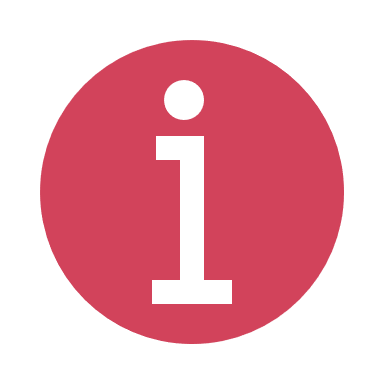 Le projet d’arrêté sera envoyé en format PDF à l’adresse Email renseignée ci-dessus.SITUATION de l’agent CONCERNENom : ............	Prénom :  ............ Grade ACTUEL : ............   	Grade PROPOSÉ : ............ Date de nomination stagiaire souhaitée : ............	Temps de travail :   temps complet   temps non complet, préciser la durée : ............Agent intercommunal :	 OUI, préciser la ou les collectivité(s) : ............		 NONL’agent perçoit-il une NBI sur son grade actuel : 	 NON						 OUI	Si OUI va-t-il exercer les mêmes missions lui permettant de percevoir cette NBI sur son nouveau grade             OUI            NON (dans ce cas, joindre l’arrêté de suprression de NBI)Avis favorable de la Commission de la Promotion Interne en date du : ............ Date d’effet de la liste d’aptitude : ............ Si la liste d’aptitude émane d’un autre Centre de Gestion en fournir une copieNuméro de la déclaration du poste à pourvoir : ............	Fait à ............ ,le ............,le Maire – le Président, (signature + cachet)